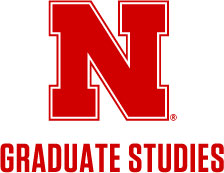 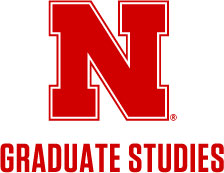 Folsom Distinguished Doctoral Dissertation AwardThe Dean of Graduate Studies of the University of Nebraska-Lincoln (UNL) is soliciting nominations for the UNL Distinguished Doctoral Dissertation Award. Funded by the Folsom family through the University of Nebraska Foundation, the award recognizes and rewards distinguished scholarship and research at the doctoral level. Nominated dissertations should represent original work making an unusually significant contribution to the discipline. Both methodological and substantive quality will be judged.The recipient of the Lowe R. and Mavis M. Folsom Distinguished Doctoral Dissertation Award will receive a $1,000 honorarium and a commemorative medallion.Please submit nominations for this award online by February 22, 2019.GuidelinesEach department or interdepartmental program may submit one nomination for the award. The departmental selection process is the responsibility of each department/area.A nominee’s dissertation must have been received in December 2017, May 2018 or August 2018.Nomination TimelineSubmit nomination online by February 22, 2019.Outside reviewers will be contacted and their reviews will be completed by March 1, 2019.A Graduate Faculty Awards Committee will evaluate the nominations and determine the recipient of the award. At the committee’s discretion, additional consultation may be sought.Each nominator must submitOnline nomination form;Contact information for two reviewers outside the University who have agreed to review and rank the abstract reviewers may not have been involved in the dissertation writing process, either as committee members or as collaborators;One page letter from dissertation supervisor;One page letter from a member of the dissertation committee;One page letter from an expert scholar of the nominee’s choice who did not serve on the supervisory committee;Two page curriculum vita from nominee.Each nominee must submitNominee’s dissertation abstract, no more than 2 pages in PDF or Word format  Emailed to Caroline Knuth at cknuth2@unl.edu NOTE:  No videos, binders, or other materials will be accepted.